I – la pression1. expérienceEn prend une seringue remplie de l’eau, et en bouche l’orifice par le doigt.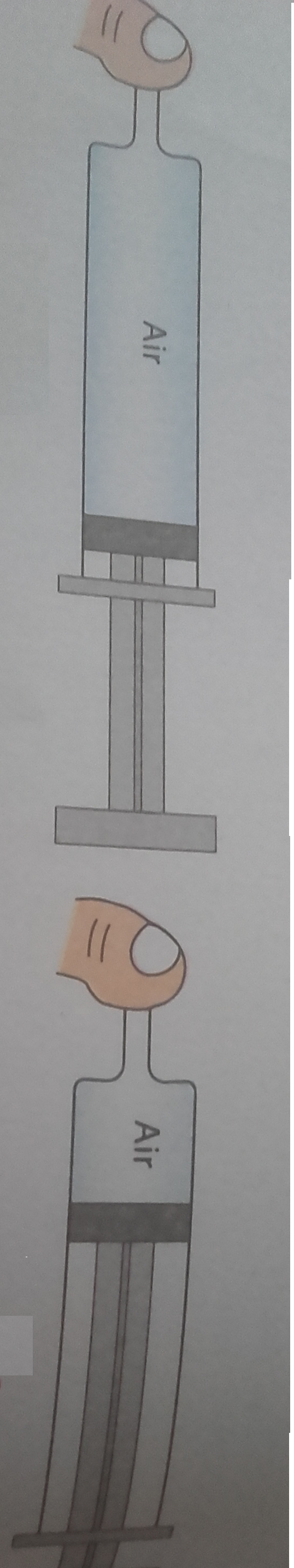  2. observationLorsqu’on pousse le piston, le volume de l’air diminueOn sent une force exercée par l’air qui pousse le doigt. En nome cette force : la pression 3. ConclusionLa pression est la force exercée par les gaz qui poussent sur tous les corps avec qu’ils sont en contact. En symbolise la pression par la lettre P et son unité internationale est le Pascal symbolisé PaSouvent on utilise comme unité de pression :L’hectopascal (hPa)     avec       1hPa = 100 PaLe bar (bar)                   avec       1bar = 1000hPa = 100000 PaPour mesurer la pression d’un gaz enfermé dans une enceinte en utilise le manomètreRemarqueLorsqu’on diminue le volume d’un gaz, sa pression augmente.Lorsqu’on augmente le volume d’un gaz, sa pression diminueLa pression atmosphérique
1.experienceEn remplie complétement un verre d’eau , et en couvert son ouverture par une feuille .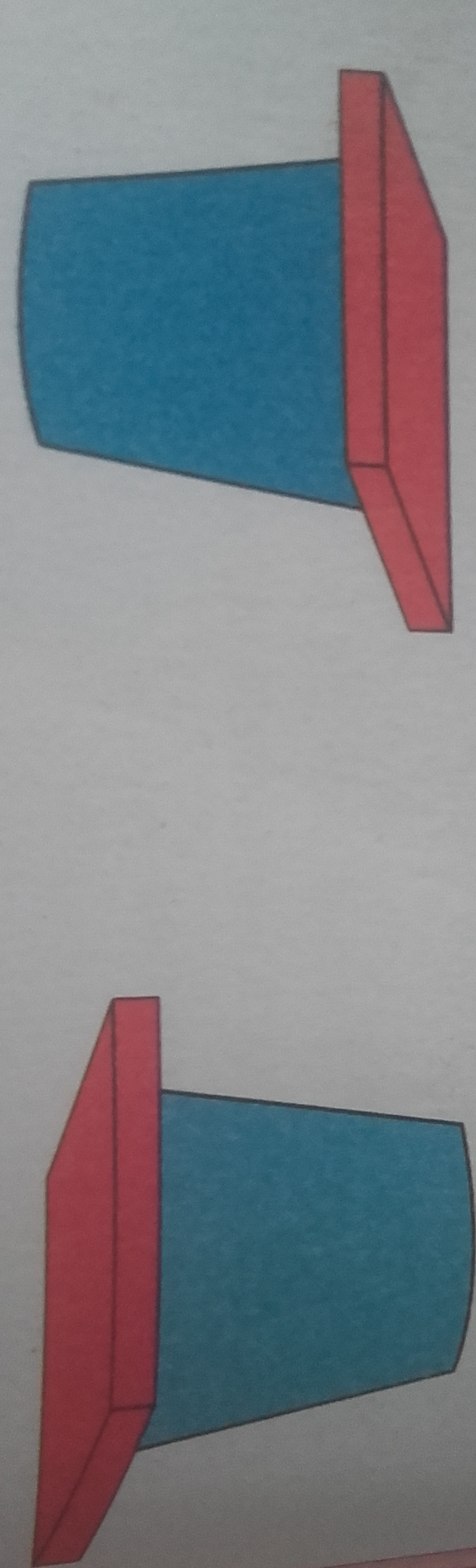 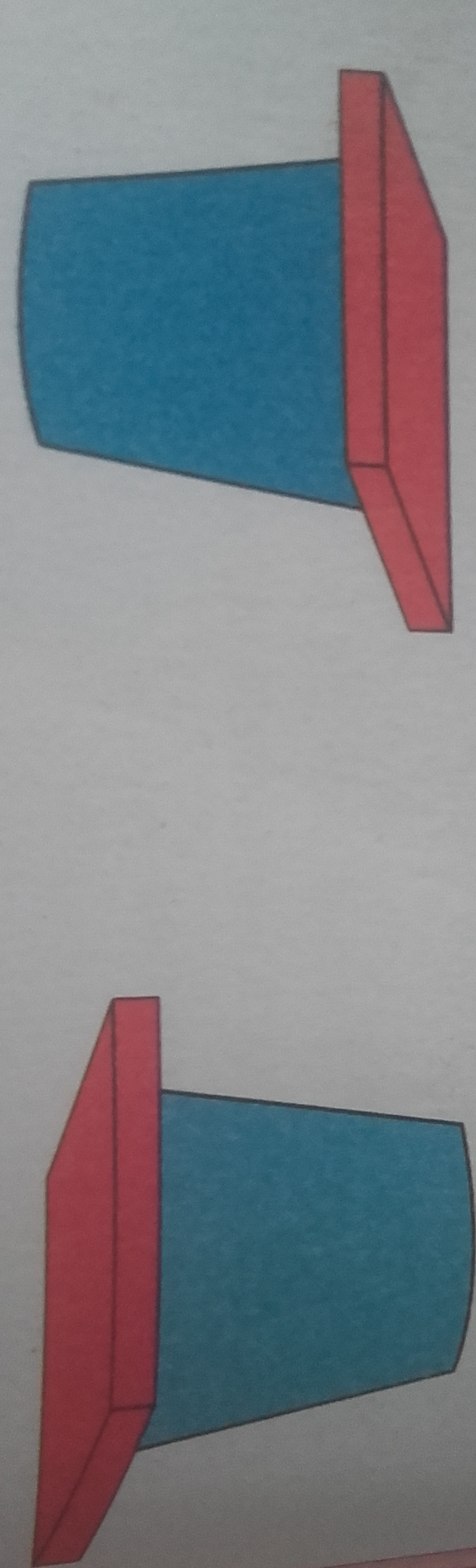 2.observationL’eau reste à l’intérieur du verre car l’air extérieur exercée sur la feuille du papier. Une pression nommée la pression atmosphérique.3. CONCLUSIONLa pression atmosphérique est la pression exercée par l’air de l’atmosphère.Pour mesurer la pression atmosphérique en utilise le baromètre.La pression atmosphérique normale égale à 1bar= 1013 hPa.En utilise aussi comme unité de mesure pour la pression atmosphérique le centimètre de mercure (Cm-Hg) avec 76 cm –Hg = 1bar